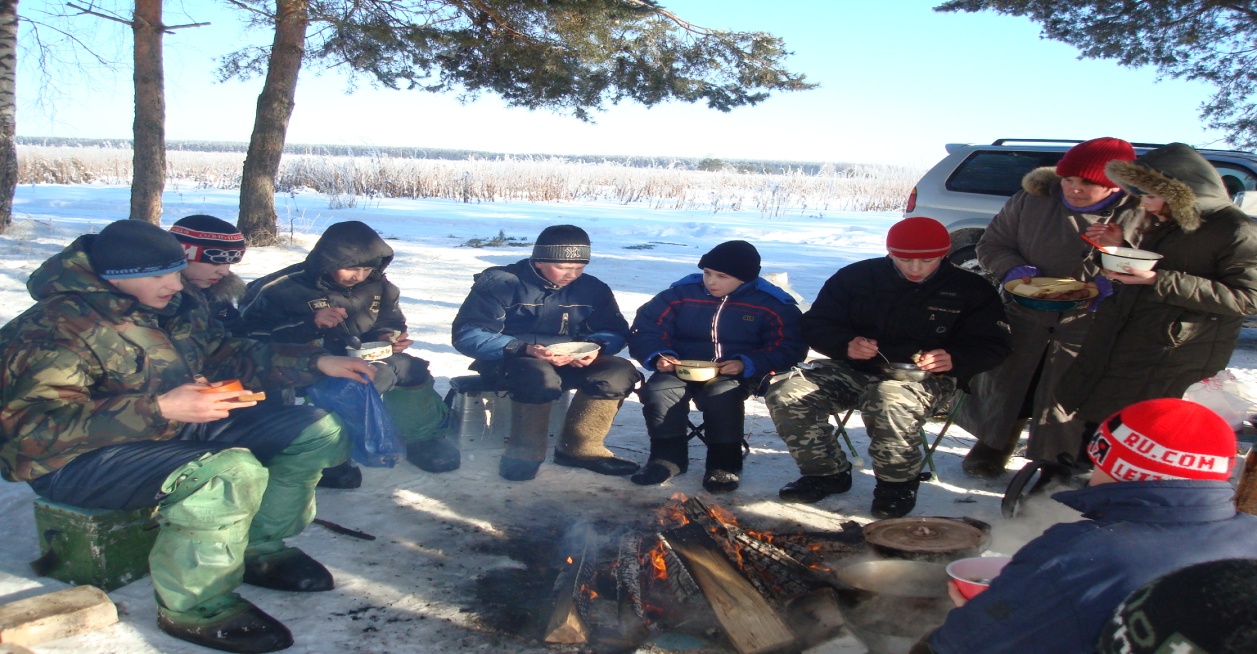 МЫ УЧИМСЯ  И  ОТДЫХАЕМКонкурс «Зимняя рыбалка»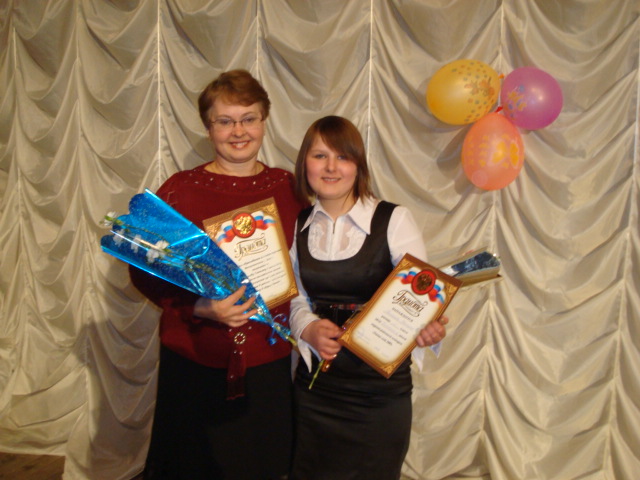                   «Лидер в образовании»,                              «Ученик года»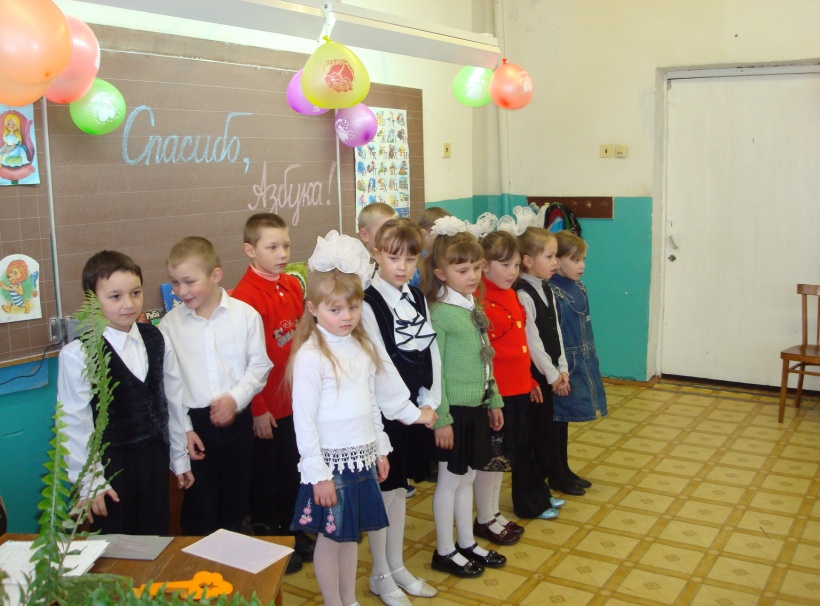                 Праздник    АЗБУКИ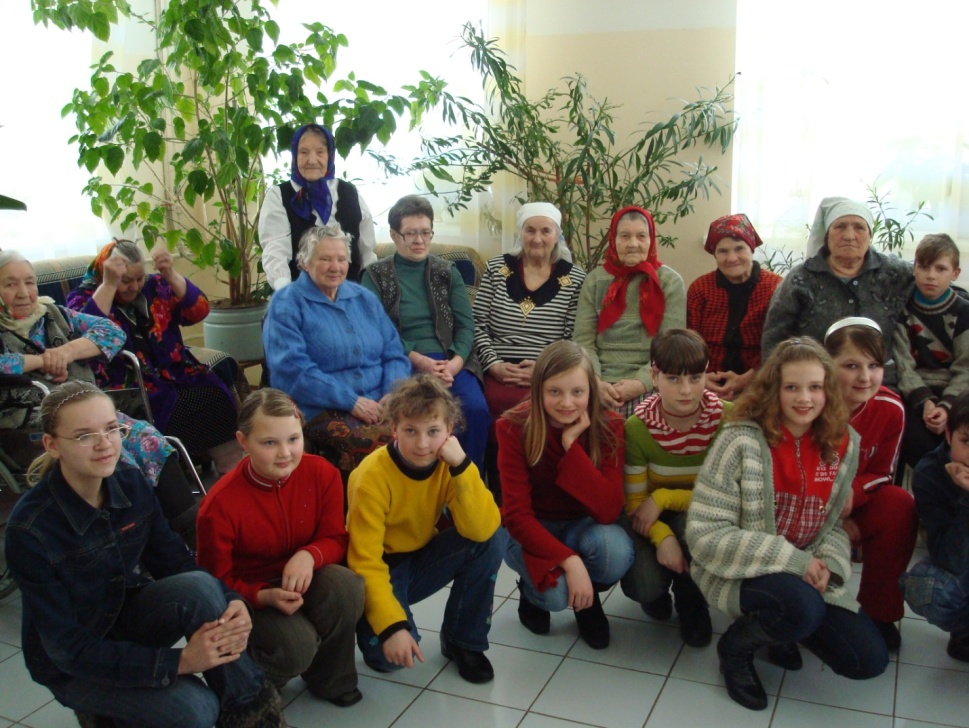     Встреча в Кесемском Доме-           интернате престарелых и                                    инвалидов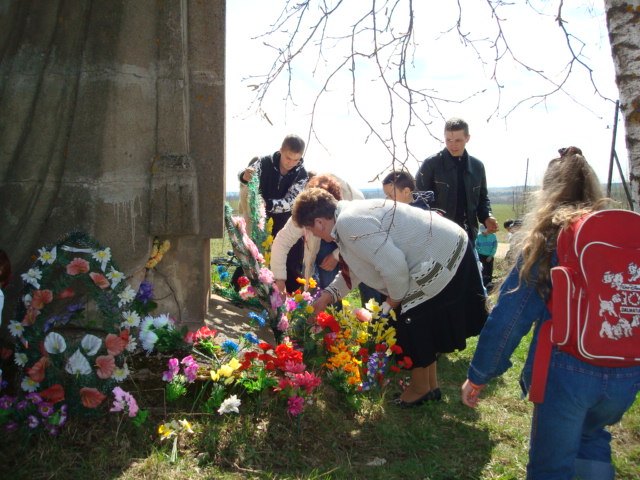 Возложение цветов к Обелиску павшим в годы Великой Отечественной войны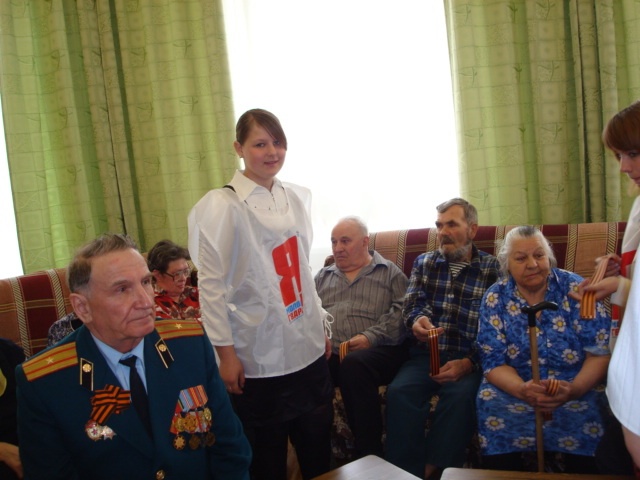 ДЕНЬ   ПОБЕДЫ                                         Концерт в ДИПИ